Конкурс на лучшую организацию работ по охране труда в Иркутской области по итогам 2015 годаМинистерство труда и занятости Иркутской области объявляет конкурс на лучшую организацию работы по охране труда. Цель конкурса - привлечение внимания руководителей организаций и органов местного самоуправления к созданию на рабочих местах здоровых и безопасных условий труда, распространение передового опыта управления и предупреждение случаев производственного травматизма и профессиональных заболеваний.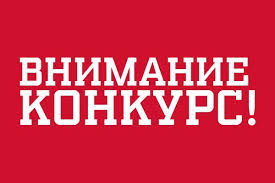 Победители конкурса определяются в 2 номинациях: - «Лучшие организация, индивидуальный предприниматель в Иркутской области по проведению работы в сфере охраны труда»;- «Лучший городской округ (муниципальный район) Иркутской области по проведению работы в сфере охраны труда».Для участия в конкурсе необходимо до 1 апреля 2016 года направить в адрес организационного комитета конкурса (664011, г. Иркутск, 
ул. Желябова, 8а) заявку на участие в конкурсе установленного образца и показатели состояния условий и охраны труда согласно положению о конкурсе, утвержденному постановлением Правительства Иркутской области от 30 мая 2014 года № 263-пп «Об утверждении положения о конкурсе на лучшую организацию работы по охране труда в Иркутской области».Награждение победителей областного конкурса будет приурочено к празднованию Всемирного дня охраны труда 28 апреля 2016 года.Информацию о порядке проведения конкурса можно получить в отделе охраны и государственной экспертизы условий труда Министерства труда и занятости Иркутской области по телефону: (3952) 33-22-45, у главного специалиста по управлению охраной труда комитета по экономике администрации Тулунского муниципального района Головченко В.А. по телефону: 8(39530) 47-1-10 или 8-964-811-97-22, e-mail: ohranatrudatulr@mail.ru.